Automotive Steering, Suspension & AlignmentChapter 3 – Environmental and Hazardous MaterialsLesson PlanCHAPTER SUMMARY: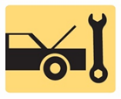 1. Hazardous Waste, Federal and State Laws, Asbestos Hazards, and Used Brake Fluid2. Used Oil, Solvents, Coolant Disposal, Lead-Acid Battery Waste, and Fuel Safety and Storage3. Airbag Handling, Used Tire Disposal, and Air-Conditioning Refrigerant Oil Disposal_____________________________________________________________________________________OBJECTIVES: 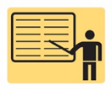 1. Identify hazardous waste materials in accordance with state and federal regulations, and follow proper safety precautions while handling hazardous materials.2. Define the Occupational Safety and Health Act (OSHA).3. Explain the term “safety data sheets (SDS).”4. Define the steps required to safely handle and store automotive chemicals and waste._____________________________________________________________________________________RESOURCES: (All resources may be found at jameshalderman.com)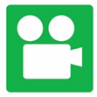 1. Task Sheet: Safety Data Sheet (SDS)2. Chapter PowerPoint 3. Crossword and Word Search Puzzles (A0) 4. Videos: (A0) Automotive Fundamentals5. Animations: (A0) Automotive Fundamentals_____________________________________________________________________________________ACTIVITIES: 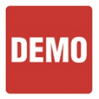 1. Task Sheet: Safety Data Sheet (SDS)_____________________________________________________________________________________ASSIGNMENTS: 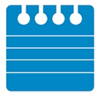 1. Chapter crossword and word search puzzles from the website.2. Complete end of chapter quiz from the textbook. 3. Complete multiple choice and short answer quizzes downloaded from the website._____________________________________________________________________________________CLASS DISCUSSION: 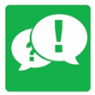 1. Review and group discussion chapter Frequently Asked Questions and Tech Tips sections. 2. Review and group discussion of the five (5) chapter Review Questions._____________________________________________________________________________________NOTES AND EVALUATION: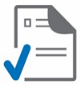 _____________________________________________________________________________________